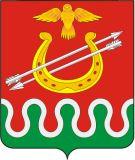 Администрация Боготольского районаКрасноярского краяПОСТАНОВЛЕНИЕг. Боготол«18» ноября 2015 года									№ 551-пО внесении изменений в Постановление от 24.06.2015 года № 351-п «Об утверждении порядка формирования, ведения и утверждения ведомственных перечней муниципальных услуг (работ), оказываемых (выполняемых) муниципальными учреждениями Боготольского района»В соответствии с пунктом 3.1 статьи 69.2 Бюджетного кодекса Российской Федерации, Постановлением Правительства Российской Федерации от 26.02.2014 N 151 "О формировании и ведении базовых (отраслевых) перечней государственных и муниципальных услуг и работ, формировании, ведении и утверждении ведомственных перечней государственных услуг и работ, оказываемых и выполняемых федеральными государственными учреждениями, и об общих требованиях к формированию, ведению и утверждению ведомственных перечней государственных (муниципальных) услуг и работ, оказываемых и выполняемых государственными учреждениями субъектов Российской Федерации (муниципальными учреждениями)", Постановлением Правительства Красноярского края от 29.05.2015 N 262-п "Об утверждении Порядка формирования, ведения и утверждения ведомственных перечней государственных услуг (работ), оказываемых (выполняемых) краевыми государственными учреждениями", с Уставом Боготольского района Красноярского края постановляю:1. Внести в Постановление администрации Боготольского района от 24.06.2015 N 351-п "Об утверждении Порядка формирования, ведения и утверждения ведомственных перечней муниципальных услуг (работ), оказываемых (выполняемых) муниципальными учреждениями Боготольского района" следующие изменения:в Порядке формирования, ведения и утверждения ведомственных перечней муниципальных услуг (работ), оказываемых (выполняемых) муниципальными учреждениями:в пункте 4:в подпункте 3 слово "отдельных" исключить;подпункт 9 изложить в следующей редакции:"9) наименования показателей, характеризующих качество (в соответствии с показателями, характеризующими качество, установленными в базовом (отраслевом) перечне, а при их отсутствии или в дополнение к ним - показателями, характеризующими качество, установленными органом, осуществляющим функции и полномочия учредителя) и (или) объем муниципальной услуги (работы), с указанием единицы измерения данных показателей;";подпункт 11 изложить в следующей редакции:"11) реквизиты нормативных правовых актов, являющихся основанием для включения муниципальной услуги (работы) в ведомственный перечень муниципальных услуг (работ) или внесения изменений в ведомственный перечень муниципальных услуг (работ), а также электронные копии таких актов.";абзац второй пункта 8 изложить в следующей редакции:"Ведомственные перечни муниципальных услуг (работ) размещаются на официальном сайте по размещению информации о государственных и муниципальных учреждениях (www.bus.gov.ru) и на едином портале бюджетной системы Российской Федерации (www.budget.gov.ru) в информационно-телекоммуникационной сети Интернет в порядке, установленном Министерством финансов Российской Федерации."2. Опубликовать Постановление в периодическом печатном издании "Официальный вестник Боготольского района» и разместить на официальном сайте Боготольского района (www.bogotol-r.ru).3. Постановление вступает в силу в день, следующий за днем его официального опубликования.Глава Боготольского района								А.В. Белов